Dragi učenci,na začetku se lepo ogrejete z gimnastičnimi vajami, nato nadaljujete s spodaj opisanimi vajami.Za začetek se lepo ogrejete:3min teka na mestu10x odkloni glave (D/L)10x kroženje z rokami naprej, 10x nazaj,10 odkloni trupa (D/L)10 suki trupa (D/L) (stojimo razkoračno, sukamo samo trup, stopali ne primikamo)10x predkloni,2x10 zamahi v prednoženje (zamahi s stegnjeno nogo naprej)10x izpadni korak (D/L)kroženje z zapestji in gležnji.Vaje boste izvajali na sledeči način:Delali boste po principu vadbe po postajah. Začneš z 10-15x skleci na klopci, ko končaš takoj nadaljuješ z dvigom nog leže na hrbtu, nato naprej v dvig bokov leže na hrbtu ter zaključiš s 40sek visokim skippingom na mestu. Ko zaključiš krog, si vzameš 3min počitka in ponovno začneš od začetka.Prvi krog naj bo lahkoten, da spoznaš vaje. Nato narediš še 3 kroge.                                   Št. ponovitevPo končani vadbi se umiriš in raztegneš mišice rok, nog in trupa.Prijetno vadbo ti želim.Učitelj Marko Skleca na klopco10-153/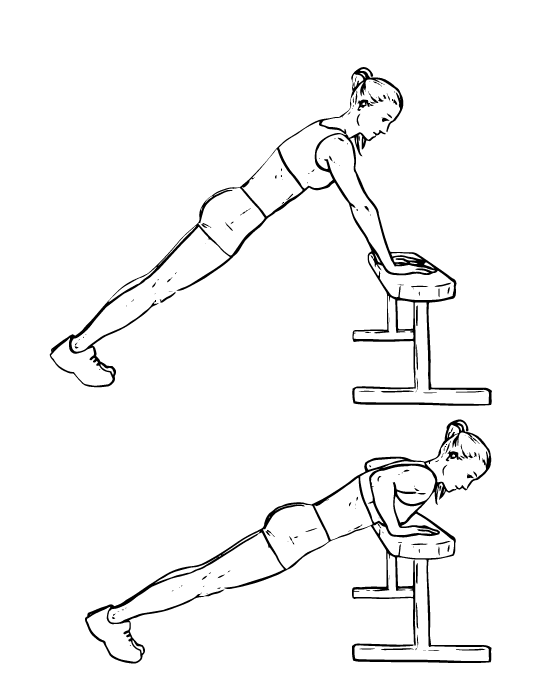 Dvig nog-ležiš na hrbtu123/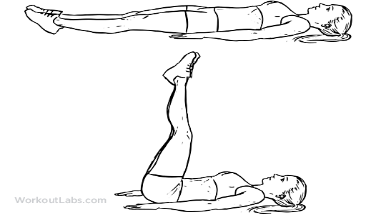 Dvig bokov 203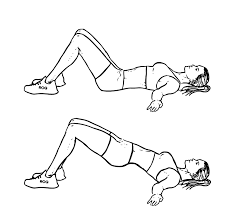 Visoka kolena-SKIPING NA MESTU40 sekund3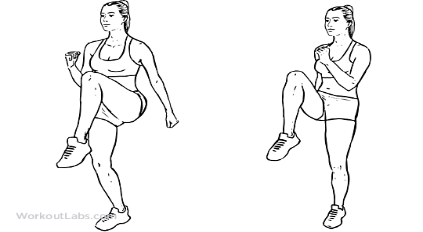 